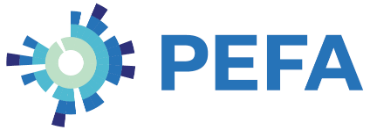 CONCEPT NOTE FOR THE PEFA ASSESSMENT OF CLIMATE RESPONSIVE PUBLIC FINANCIAL MANAGEMENT PurposeContextScope and coverageTime periodManagement, oversight and quality assurancePEFA assessment implementation schedule  Concept note template for Climate Responsive PFM assessments (PEFA Climate assessments) conducted independently of a regular PEFA assessmentNAME OF COUNTRYBriefly state the purpose of the assessment. Describe how results will be used to inform dialogue on climate PFM, and the development and implementation of climate related PFM reform initiatives going forward. Climate contextInternational commitments: State whether the country has ratified the Paris agreement, the UNFCC; submitted Nationally Determined Contributions (NDCs). Explain what aspects of climate change do the NDCs address: mitigation, adaptation, bothNational arrangements: Explain which institution(s) is (are) in charge of climate change policies and whether there are coordination mechanisms with MoF and line ministriesPFM and PEFA contextNote any previous PEFA assessmentNote any other previous or current PFM assessmentDescribe the main characteristics of the PFM reform, if anyDescribe the coverage of the assessment:What are the budgetary units (which together constitute the Budgetary Central Government-BCG)?What are the extrabudgetary units (which together with the BU constitute the Central Government-CG)? Provide examples of EBUsWhat are the levels of subnational governments?Please complete the following table on budgetary units, the ten largest extrabudgetary units and ten largest public corporations by expenditure.If information is easily available at the concept note stage:List the line ministries, agencies, programs that are involved in climate change policiesProvide the definition of climate change related expenditureCountry fiscal year:Last three fiscal years covered:Time of assessment (planned cut-off):Specify which will be the lead funding and managing institution. List the other stakeholders.Mention any coordination mechanisms with other initiatives.Please, complete the following tables.Specify which will be the lead funding and managing institution. List the other stakeholders.Mention any coordination mechanisms with other initiatives.Please, complete the following tables.Table 1. Oversight teamTable 1. Oversight teamName, position and organization RoleName, position and organization of Chairperson Chair of oversight team (should be government representative)List other oversight team members (government officials and, as appropriate, development partner representativesOversight team memberTable 2. Peer reviewers (for both CN, Draft and Final Report) – Name of organizationTable 2. Peer reviewers (for both CN, Draft and Final Report) – Name of organizationGovernment representative Government representative PEFA Secretariat PEFA Secretariat Organization 1 Organization 1 Organization 2 (if any)Organization 2 (if any)ResourcesResourcesResourcesResourcesResourcesResourcesResourcesResourcesResourcesTable 3. StaffingTable 3. StaffingTable 3. StaffingTable 3. StaffingTable 3. StaffingTable 3. StaffingTable 3. StaffingTable 3. StaffingTable 3. StaffingTeam memberOrganizationArea of expertise (PFM, climate, macroeconomy)Preparatory work (days)Preparatory work (days)Field work(days)Field work(days)Post–field work (days)Post–field work (days)Team leader: Expert 1:Expert 2:Total input daysTable 4: Financial resourcesTable 4: Financial resourcesTable 4: Financial resourcesTable 4: Financial resourcesTable 4: Financial resourcesTable 4: Financial resourcesTable 4: Financial resourcesTable 4: Financial resourcesTable 4: Financial resourcesType of expenditureType of expenditureType of expenditureType of expenditureDays/UnitDays/UnitDays/Unit costDays/Unit costAmountSalariesSalariesSalariesSalariesConsultant feesConsultant feesConsultant feesConsultant feesTravel costsTravel costsTravel costsTravel costsTranslation costsTranslation costsTranslation costsTranslation costsOther costsOther costsOther costsOther costsTotal costsTotal costsTotal costsTotal costsTable 5. PEFA assessment implementation scheduleTable 5. PEFA assessment implementation scheduleTable 5. PEFA assessment implementation scheduleTaskDeliverableDate(s)Preparatory workPreparatory workPreparatory workFinalization of the concept note/terms of referenceConcept noteInitial data request Data request issued to responsible unitsCompletion of the questionnaireQuestionnaireField workField workField workPEFA CRPFM presentation to authoritiesWorkshop deliveryData collection and interviewsAll necessary data obtained Presentation of draft report and initial findings to authoritiesPresentation initial findings Post–field workPost–field workPost–field workPeer reviewComments recorded and considered, draft revisedPresentation of final report to authoritiesFinal reportPublication of final reportPublicationPlanned post–PEFA assessment activityPlanned post–PEFA assessment activityPlanned post–PEFA assessment activityPFM reform dialogue based on PEFA CRPFM  assessment findingsBriefing on the relevance of PEFA CRPFM to government policy prioritiesDevelopment of a CRPFM action plan or reform programCRPFM action plan